30.11.2020r.Funkcjonowanie osobiste i społecznePoznaj historię świętego Mikołaja. Porozmawiaj na temat przeczytanej historii z rodzicami.Historia świętego MikołajaW pewnym miasteczku , całkiem niedaleko stąd, mieszkała mała dziewczynka . Miała na imię Julia . Była bardzo wesołą pięciolatką. Kiedyś mama przeczytała jej wspaniałą bajkę o Świętym Mikołaju .Była to piękna opowieść o tym jak Święty Mikołaj jedzie na swych saniach z reniferami do dzieci i przynosi im mnóstwo prezentów .Mama mówiła, że Święty Mikołaj ma długą , białą brodę , czerwony płaszcz i duuuży brzuch .Julia bardzo chciała zobaczyć tego Świętego Mikołaja . Chciała się przekonać na własne oczy czy ten Mikołaj tak właśnie wygląda i czy przynosi prezenty . Z utęsknieniem czekała na nadejście Świąt Bożego Narodzenia .Aż wreszcie nadeszły upragnione Święta . Śnieg zasypał całe miasto . Biały puch przykrył dachy domów ,a ludzie w swych domach zaczynali śpiewać kolędy . Gdy wszyscy poszli już spać Julia wstała ze swego łóżka i postanowiła poczekać na Świętego Mikołaja .Usiadła na kanapie obok choinki , która mieniła się błyszczącymi bombkami , a Aniołek na czubku wesoło się do niej uśmiechał. Dziewczynka wzięła ze sobą swoją lalkę Alicję . Nigdy się z nią nie rozstawała . Alicja była jej przyjaciółką i znała jej wszystkie tajemnice . Julia czekała już długo . Wypatrywała Świętego Mikołaja przez okienko .A tu nic . Nie przychodzi . A może ten Święty Mikołaj nie przyjdzie? A może nie istnieje naprawdę? Julia posmutniała i w jej oku pojawiła się łezka .Nagle usłyszała jakiś hałas na dachu . Troszkę się nawet wystraszyła i przytuliła swoją lalkę Alicję do siebie .Usłyszała ,że coś szamoce się w kominku . Ktoś próbował wejść przez komin do domu . Schowała się szybko za kanapę . Zobaczyła najpierw wielki worek z a póżniej ...Świętego Mikołaja .Aż zapiszczała z radości .
-Czy jest tu ktoś ? – zapytał Święty Mikołaj .
Julia wyszła zza kanapy.
-To ja Julia . Czy ty jesteś Świętym Mikołajem? Mikołaj uśmiechnął się przyjażnie do Julii. Usiedli razem przy choince , a dziewczynka wskoczyła Mikołajowi na kolana . Musiała sama sprawdzić czy naprawdę ma taką brodę jak mama czytała . Poczęstowała Świętego Mikołaja ciasteczkami. A on zapytał czy była grzeczna , czy uczyła się już czytać . Póżniej Święty Mikołaj zabrał ją na dach i pokazał renifery , a także olbrzymie sanie . Zwierzęta były bardzo miłe i pozwoliły się nawet pogłaskać. Julia musiała obiecać ,że jutro rano zajrzy pod choinkę . Miała znaleźć tam prezent .Mikołaj musiał ruszać w dalszą drogę , bo inne dzieci czekały na prezenty. Pomachała tylko Świętemu Mikołajowi i szybko wróciła do łóżka .wiedziała ,że znów spotkają się w przyszłym roku . Rano znalazła pod choinką wspaniałego , pluszowego renifera . Julia ucieszyła się z tego prezentu ,bo przypominał jednego z reniferów ,którego pokazywał jej wczoraj Święty Mikołaj. Opowiedziała mamie o swojej przygodzie , ale chyba jej nie uwierzyła .Ale to nic . Jej lalka Alicja też widziała Świętego Mikołaja i uśmiechała się dziś cały dzień .
-Za rok znów spotkam Świętego Mikołaja-powiedziała Julia i spojrzała na migoczącą gwiazdkę , którą widziała z okna swego pokoju . KONIEChttps://www.youtube.com/watch?v=Wlwymk_RGwAZajęcia rewalidacji indywidualnej1.  " Zabawa ze słowem"Nazwij przedmioty, które widzisz na obrazku. • Podziel ich nazwy na sylaby. • Dopasuj kartoniki z obrazkami tak, aby liczba sylab w nazwie obrazka pasowała do liczby kropek na kartoniku z kropkami. Karta pracy nr.12. Doskonalenie umiejętności matematycznych.Wykonaj polecenia z kart pracy nr.2 w załączniku.Karta pracy nr 1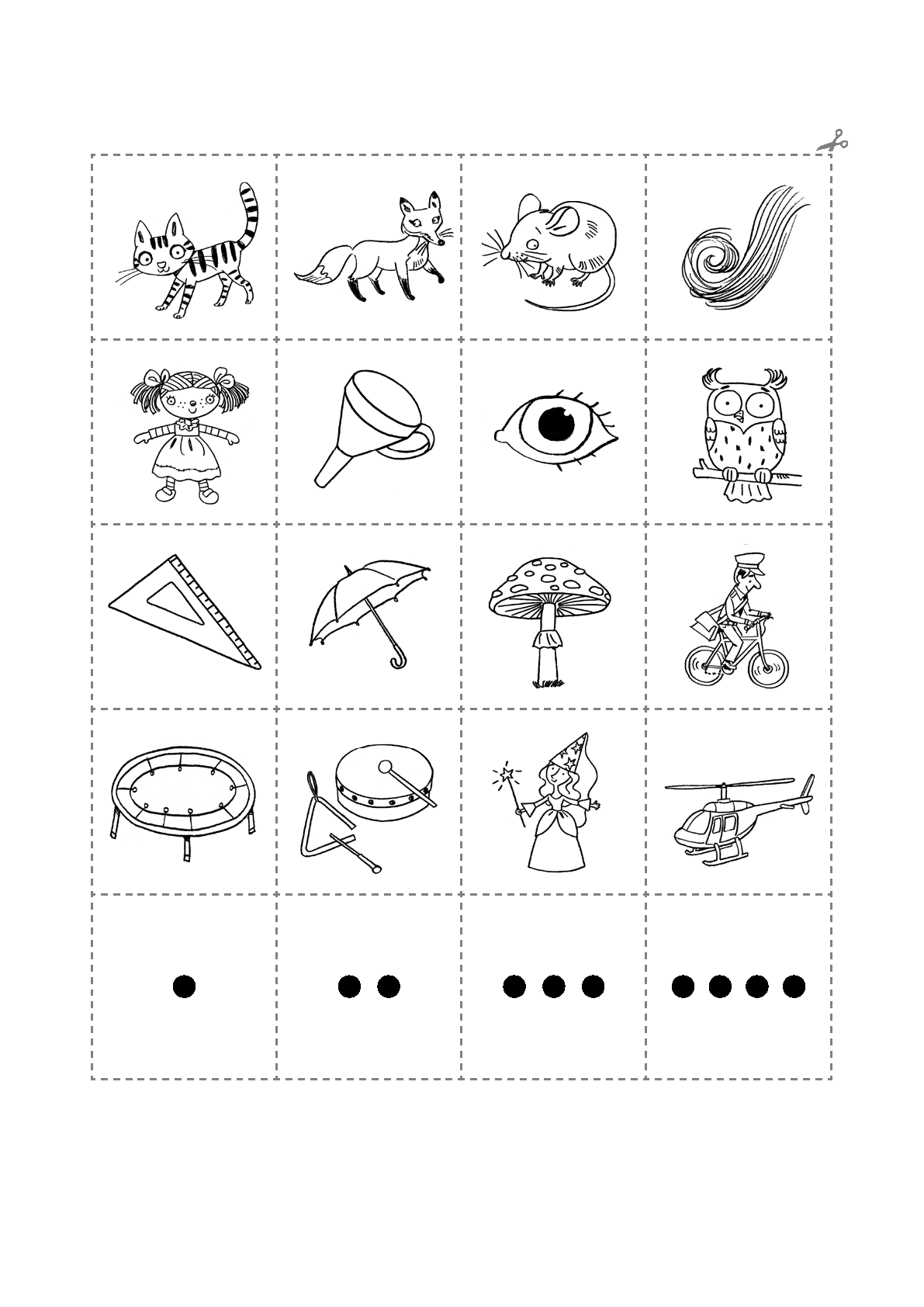 